	Ta rih: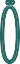 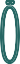 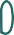 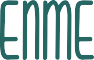 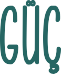 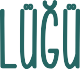 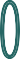 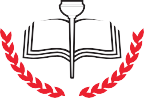 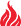 Özel öğrenme güçlüğü bireylerin zihinsel gelişimleri bakımından yaşıtlarıyla benzer düzeyde olmalarına rağmen okuma, yazma, matematik ve/veya motor becerilerinin kazanımında yaşanan güçlükler olarak tanımlanabilir.Bu gözlem formu yaşıtlarına göre belirgin düzeyde akademik başarısızlık gösteren öğrencilerin Özel Öğrenme Güçlüğü şüphesiyle sağlık kuruluşuna yönlendirildikleri durumlarda, sağlık uzmanına fikir vermesi için hazırlan- mıştır. Tanılama amacıyla hazırlanmamıştır ve kesinlikle bu amaçla kullanılmamalıdır.ÖÖG Gözlem Formu sınıf öğretmeni, veli ve rehberlik öğretmenin işbirliğiyle doldurulur. Boş madde bırakmadan, sağda belirtilen “Evet”, “Bazen”, “Hayır” seçeneklerinden uygun olan kutucuğun içine (X) işareti koyarak gözlemi- nizi belirtiniz.İlginiz ve desteğiniz İçin teşekkür ederiz.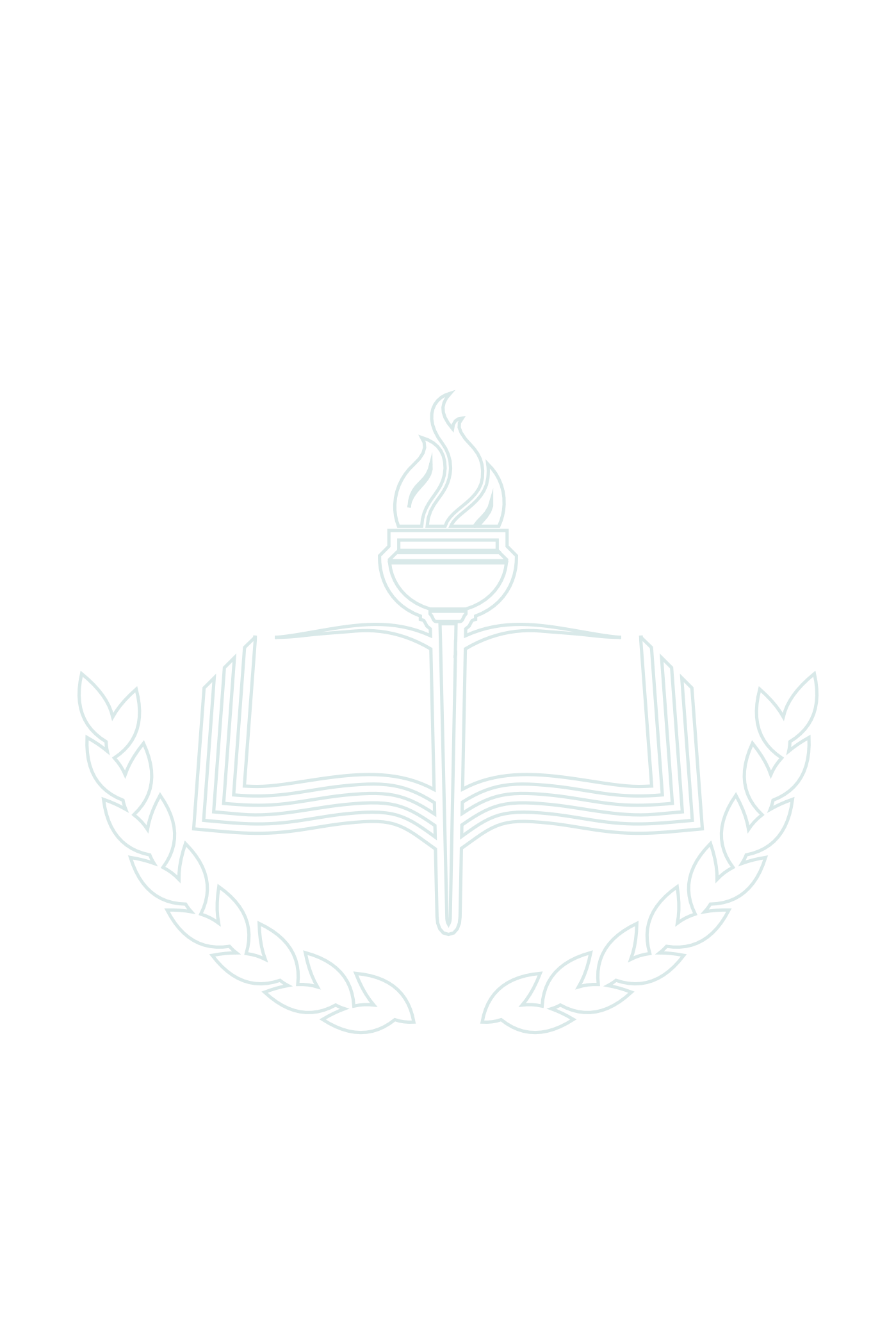 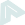 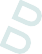 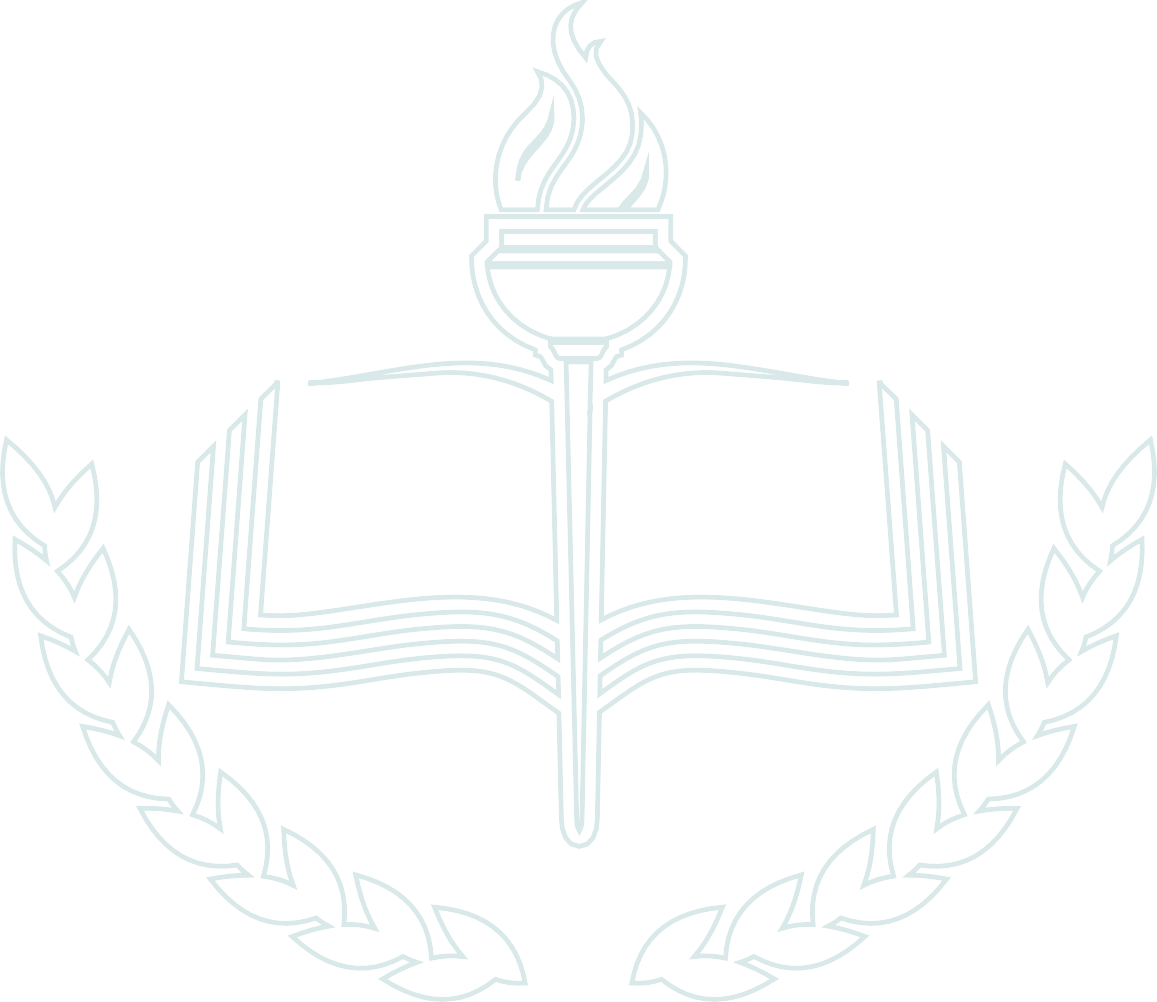 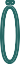 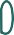 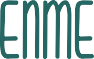 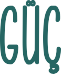 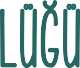 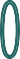 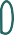 KULLANIM AMACI: Bu form okul ortamında okuma, yazma, matematik ve/veya motor becerilerini kazanmakta güçlük yaşayan öğrencilerin sağlık kuruluşuna yönlendirilmesi sürecinde kullanılır. Değerlendirme ihtiyacı his- sedilen başka durumlar olduğu düşünülüyorsa, bir sağlık kuruluşuna yönlendirilmeden önce bağlı bulunulan rehberlik ve araştırma merkezine yönlendirilmesi uygun olabilir. Özellikle erken yaşta yapılan tanılama, ÖÖG olan öğrencilerin bireysel destek alabilmelerini sağlamakta böylece bu öğrenciler akademik olarak yaşıtlarıyla aynı düzeyde gelişim gösterebilmektedirler.KİMLER KULLANIR? ÖÖG Gözlem Formu sınıf öğretmeni, veli ve rehberlik öğretmenin işbirliğiyle doldurulur.  Bu durum öğrenci hakkında daha geniş ve güvenilir veriler elde edilmesine katkıda bulunur.DİKKAT EDİLECEK HUSUSLARBu formdaki gözlemler sonucunda elde edilen veriler; rehberlik öğretmeni, sınıf öğretmeni veya veli tarafın- dan hiçbir şekilde tanılama amacıyla kullanılamaz.Maddeler işaretlenirken her bir özelliğin öğrencide birçok kere gözlemlenmiş olmasına dikkat edilir. Tek se- ferlik gözleme dayalı işaretleme yapılmaz.ÖÖG çoğunlukla 1.sınıfların okuma-yazmaya geçtikleri 2.yarıyılında; okuma, yazma, matematik veya motor becerilerde yaşıtlarından belirgin ölçüde geri durumda görünen öğrencilerde fark edilebilecek bir öğrenme sorunudur. Bu sebeple bu formun uygulanması en erken 1. sınıfın 2. yarıyılında, tercihen 2. sınıfta yapılmalıdır. Daha üst sınıflarda tanılaması yapılmamış ama ÖÖG şüphesi varsa bu form 3., 4., 5., 6., 7. ve 8. sınıflar için de doldurulabilir.ÖÖG kendi içinde disleksi (okuma), disgrafi (yazma), diskalkuli (matematik) ve dispraksi (motor beceriler) ola- rak alt türlere ayrılmaktadır. Değerlendirme yapılırken, adına form doldurulan öğrencinin okuma, yazma ya da matematik alanlarındaki gözlemler ayrı ayrı değerlendirilir ve bu alanların en az birinden yüksek işaretleme söz konusu olduğunda sağlık kuruluşuna   yönlendirilir.Motor beceriler ve dil gelişimi ile ilgili gözlemler okuma, yazma ve matematik alanlarıyla birlikte değerlendi- rilmeli ve aileden okul öncesi motor beceri gelişimiyle ilgili bilgi alınmalıdır. Dil gelişimi ve motor gelişim diğer öğrenme güçlüğü alanları olan okuma-yazma ve matematik öğrenme alanlarıyla karşılıklı bir etkileşim için- dedir ve birbirlerine eşlik edebilir.Bir örneği öğrencinin dosyasında saklanır.GENEL GÖZLEMGENEL GÖZLEMEVETBAZENHAYIR1Akademik başarısı yaşına göre beklenenden düşüktür.2Sözel ifadesi yazılı anlatımından daha iyidir.3Okuma, yazma ve matematik becerilerinden en az birinde diğerlerine göre belirgin şekilde geridedir.4İnişli çıkışlı bir okul performansı sergiler.5Uzun metinler içeren ödevleri yarıda bırakır.6Değişime uyum sağlamakta zorlanır.7Düşünmeden hareket eder, sabırsız davranır.8Duygu durumu değişkenlik gösterir.9Yaş/sınıf düzeyine göre kurallara uymakta zorlanır.10Özgüveni zayıftır.OKUMA BECERİSİOKUMA BECERİSİOKUMA BECERİSİOKUMA BECERİSİOKUMA BECERİSİ1Okuyamaz.2Ses atlar.3Hece atlar.4Sözcük atlar.5Sözcük öbeği atlar.6Satır atlar.7Sözcüğü tersten okur. (koy-yok gibi)8Ses karıştırır.9Sözcüğü yanlış okur.10Hece ekler.11Sözcük ekler.12Hece tekrarı yapar.13Sözcük tekrarı yapar.14Satır tekrarlar.15Sözcüğün sonunu uydurur.EVETBAZENHAYIR16Heceler.17Parmakla takip eder.18Harften hece ve/veya heceden kelime oluşturmakta zorlanır.19Okumaya karşı isteksizdir.20Yaşıtlarına göre belirgin biçimde yavaş okur.21Okuduğunu anlatmakta zorlanır.22Okuduğu metinle ilgili sorulara cevap vermekte zorlanır.YAZMA BECERİSİYAZMA BECERİSİYAZMA BECERİSİYAZMA BECERİSİYAZMA BECERİSİ1Yazamaz.2Harf atlar.3Hece atlar.4Sözcük atlar.5Ters yazar (b-d, m-n, b-p, z-s,u-n, ev-ve, yok-koy gibi).6Harf karıştırır.7Harf ekler.8Hece ekler.9Sözcük ekler.10Heceleri ayırır.11Yavaş yazar.12Yazısı okunaksızdır.13Noktalama işaretlerini uygun yerde kullanmaz.14Yazım kurallarına uymakta zorlanır.15Kelimeleri aralıklı veya birbirine bitişik yazar.16Kelimeleri yüksek sesle tekrarlayarak yazar.17Düşüncelerini bütünlük içerisinde yazıya dökemez.18Yazarken enerjisi çabuk düşer.19Not tutma becerisi zayıftır.20Yazma ödevlerinden kaçınır.21Tahtada yazılanları defterine geçirmekte zorlanır.22Defterinde yazıdan çok karalama vardır.MATEMATİK BECERİLERİMATEMATİK BECERİLERİMATEMATİK BECERİLERİMATEMATİK BECERİLERİMATEMATİK BECERİLERİ1Matematik terimlerini, kavramları karıştırır.2Ritmik saymakta zorlanır.3Matematik sembollerini öğrenmekte zorlanır, karıştırır (1, 7, 6, 9, +,- vb).4Dört işlemi yaparken parmak kullanır.5Eldeli toplama yaparken zorlanır.6Onluk bozarken zorlanır.7Bölme işleminde zorlanır.8Çarpım tablosunu öğrenmekte sınıf arkadaşlarına göre  geridir.9Problem çözümünde izlenecek adımları kavrayamaz.EVETBAZENHAYIR10Geometrik şekilleri çizemez ve/veya tanıyamaz.11Para üstünü hesaplayamaz.12Saati öğrenmekte güçlük çeker.13Dün, bugün, yarın gibi kavramları karıştırır.14Gün, hafta, ay ve mevsimleri kavramakta güçlük çeker.MOTOR BECERİLERMOTOR BECERİLERMOTOR BECERİLERMOTOR BECERİLERMOTOR BECERİLER1Yaşıtları gibi zıplayamaz.2Atılan topu yakalayamaz.3Sık sık düşer.4İstemeden bir şeyleri kırar.5El-göz koordinasyonu zayıftır.6Ayakkabı bağlayamaz.7Düğme ilikleyemez.8Makası etkili kullanamaz.9Kalemi uygun şekilde tutamaz.10Sınırlı boyama yaparken zorlanır.11Baskın el tercihini değiştirir (kalem ya da kaşık tuttuğu el değişir).12Baskın ayak tercihini değiştirir (topa vurduğu ayak değişir).13Baskın göz tercihini değiştirir (dürbün kullanırken kapattığı göz değişir).DİKKAT, BELLEK ve KAVRAMADİKKAT, BELLEK ve KAVRAMADİKKAT, BELLEK ve KAVRAMADİKKAT, BELLEK ve KAVRAMADİKKAT, BELLEK ve KAVRAMA1Odası, masası, çantası ve/veya giysileri dağınıktır.2Okul araç gereçlerini özensiz kullanır.3Sık sık araç gereçlerini kaybeder.4Zamanı planlayamadığı için işleri yetiştiremez (tahtadaki yazıyı defterine geçirirken gecikir).5Yerine getirmesi gereken görevlerde nereden başlayacağını bilemez.6Görsel ağırlıklı görevlerde dikkatini uzun süre toplayamaz.7Ayrıntıları gözden kaçırır.8Dikkati kolayca dağılır.9Dinlediğini kavramakta ve hatırlamakta güçlük çeker.10Okuduğu ya da dinlediği bir öyküyü anlatırken olayların sırasını karıştırır.11Yönergeleri takip etmekte güçlük çeker.14Alfabeyi kavramakta güçlük yaşar.15Eşyaları, resimleri, şekilleri eşleştirmekte güçlük çeker.17Sağını solunu karıştırır.18Sorulan soruya uygun olmayan cevaplar verir.19Yabancı dil öğrenmekte güçlük yaşar.İŞİTSEL-GÖRSEL-DOKUNSAL  ALGILAMAİŞİTSEL-GÖRSEL-DOKUNSAL  ALGILAMAİŞİTSEL-GÖRSEL-DOKUNSAL  ALGILAMAİŞİTSEL-GÖRSEL-DOKUNSAL  ALGILAMAİŞİTSEL-GÖRSEL-DOKUNSAL  ALGILAMA1b m f v y r d gibi benzer sesleri ayıramaz.2Şarkı ve ritimleri yavaş öğrenir.3Eş zamanlı işittiği seslerden birini algılayamaz.EVETBAZENHAYIR4Yüksek ve/veya tekrarlayan seslere karşı hassasiyeti vardır (saat tik takları vb).5Gördüğü nesne ve şekilleri aklında tutmakta zorlanır.6Uzaklık, derinlik, boyut algısı zayıftır.7Gözü kapalıyken dokunduğu nesneleri ayırt edemez.DİL BECERİLERİDİL BECERİLERİDİL BECERİLERİDİL BECERİLERİDİL BECERİLERİ1Yaşıtlarına göre konuşmaya geç başlamıştır.2Bazı harflerin seslerini doğru olarak telaffuz edemez (r,ş,j gibi harfleri söyleyemez, yan- lış söyler).3Konuşurken doğru kelimeyi bulmakta güçlük çeker.4Kelimeleri farklı anlamlarda kullanır.5Duygu ve düşüncelerini sözel olarak ifade etmekte zorlanır.6Serbest konuşurken düzgün cümleler kuramaz.7Kalabalıkta konuşurken heyecanlanır, takılır, şaşırır.Uygulayıcı Ad-Soyad İmzaUygulayıcı Ad-Soyad İmzaUygulayıcı Ad-Soyad İmzaUygulayıcı Ad-Soyad İmzaUygulayıcı Ad-Soyad İmza